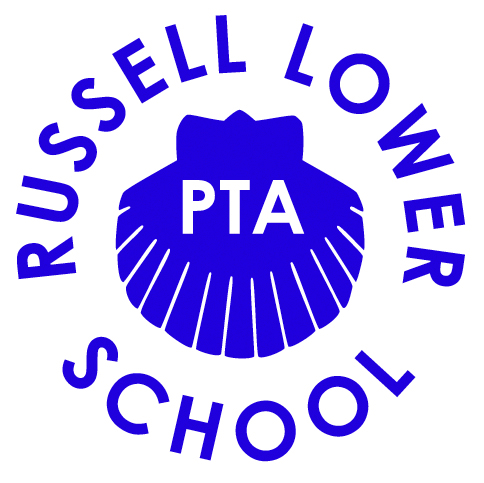 Chair’s report – Meeting Wednesday 18th SeptemberWelcome to today’s meeting everyone, it is great that you could join us this evening. It’s also lovely to see some new faces..I hope you all had a lovely summer?We have a very busy term ahead of us, the ball is at its final preparation stage, our last meeting will take place tomorrow. We are now sold out of tickets for one of the busiest balls Russell Lower has ever had.We have the Halloween disco to prepare for and two uniform sales, thanks to everyone who have come forward to help.Emily has started preparations on the PTA Calendar, which should be on sale at the Christmas fayre.Here’s to a very busy and productive half term.Leanne ScottPTA Chair 2019